პროექტი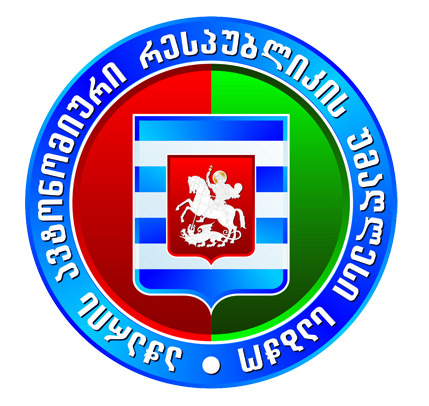 აჭარის ავტონომიური რესპუბლიკის უმაღლესი საბჭოს განათლების, მეცნიერების, კულტურისა და სპორტის საკითხთა კომიტეტის  სხდომის    დღის წესრიგი06.06.2022წ.                                                                                11:00  საათიპეტიციის განაცხადის - „აჭარის მუნიციპალიტეტების მაღალმთიანი დასახლებების, მაღალსიჩქარიანი ინტერნეტით უზრუნველყოფის თაობაზე“ (N09-02-13 ფ/185, 23.03.2022წ. პეტიციის ავტორი: იზა ფუტკარაძე) - განხილვა.       მომხსენებელი:   დავით ბაციკაძე – აჭარის ავტონომიური რესპუბლიკის                                         უმაღლესი საბჭოს განათლების, მეცნიერების კულტურისა და                                    სპორტის  საკითხთა კომიტეტის თავმჯდომარე